6 .G  Dragi učenci,prihaja nov, 6. teden učenja na daljavo. Upam, da ste pri delu uspešni in se kmalu vidimo v šoli.1.  Ta teden (20.4-24.4) izdelajate MENU. Na naslovni strain poimenujte restavracijo. Nato v notranjosti jedilnega lista razporedite jedi in pijačo po:starters (začetne jedi) – soup, salad, eggs, ham,…main courses (glavne jedi) – steaks, pasta,….side dishes (priloge) – rice, roast potatoes,…. desserts (sladice) – cakes, ice-cream,…drinks - Jedi poljubno izberite in dopišite cene (£, €). Opremite s slikovnim gradivom.2. Rešite tudi vaje v delovnem zvezku str. 49 in 48.3. Sledi pogovor v restavraciji:        poslušajte pogovor na posnetku in vpišite manjkajoče besede:    - (dvakratni klik na ikonco z levo tipko na miški)AT THE RESTAURANTA - May I take your ______________________?B - Yes.  I'd like the __________________ and a side order of corn.A - And what would you like to drink?B - I'd like a cup of ____________________, please.A - And what would you like to order?    C - I'll take the spaghetti and a ______________________.A - What would you like to drink?C - Just _____________________, please.(after the meal)A - Would you like something for dessert?B - Yes, I'll have the __________________, please.  Would you like something?C - No thanks.  I'm full.(after dessert)B - Could we ___________________ the check, please?A - Yes, here it is.B - Hmmm.  $________________________.  Here you are.A - Thank you.  Come again.B - Thank you. Goodbye.Pogovor in Menu boste predstavili v šoli, ko se vidimo.Bon apetite.         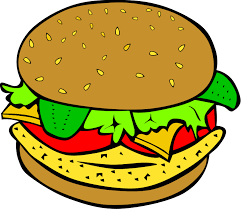 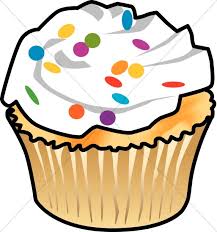 